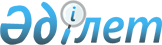 О внесении изменений в решение районного маслихата от 14 декабря 2010 года № 259-IV "О районном бюджете на 2011-2013 годы"
					
			Утративший силу
			
			
		
					Решение Индерского районного маслихата Атырауской области от 6 мая 2011 года № 294-IV. Зарегистрировано Департаментом юстиции Атырауской области 9 июня 2011 года № 4-6-117. Утратило силу решением Индерского районного маслихата Атырауской области от 28 марта 2013 года № 87-V      Сноска. Утратило силу решением Индерского районного маслихата Атырауской области от 28.03.2013 № 87-V.

      В соответствии со статьей 109 Бюджетного кодекса Республики Казахстан от 4 декабря 2008 года № 95-ІV, пунктом 1 статьи 6 Закона Республики Казахстан от 23 января 2001 года за № 148 "О местном государственном управлении и самоуправлении в Республике Казахстан" и рассмотрев предложение акимата об уточнении районного бюджета на 2011-2013 годы, районный маслихат четвертого созыва на внеочередной ХХХІІІ сессии РЕШИЛ:



      1. Внести в решение районного маслихата от 14 декабря 2010 года № 259-IV "О районном бюджете на 2011-2013 годы" (зарегистрировано в реестре государственной регистрации нормативных правовых актов за № 4-6-112 от 14 января 2011 года, опубликовано в 24 февраля 2011 года в газете "Дендер" № 9) следующие изменения:



      1) в подпункте 1 пункта 1:

      цифры "2 850 758,0" заменить цифрами "3 128 830,0";

      цифры "2 250 327,0" заменить цифрами "2 478 399,0";



      2) в подпункте 2 пункта 1:

      цифры "2 850 736,0" заменить цифрами "3 128 808,0";



      3) в подпункте 1 пункта 2:

      цифры "2 005 328,0" заменить цифрами "2 205 328,0";



      4) в подпункте 2 пункта 2:

      цифры "2 005 328,0" заменить цифрами "2 205 328,0".



      2. Контроль за регистрацией данного решения в департаменте Юстиций Атырауской области с последующим официальным опубликованием возложить на заведующего отделом-юриста аппарата районного маслихата С. Дюсенбиева.



      3. Приложения 1, 2, 4 изложить в новой редакции согласно приложениям 1, 2, 3 к настоящему решению.



      4. Настоящее решение вводится в 

действие с 1 января 2011 года.      Председатель внеочередной ХХХІІІ

      сессии районного маслихата                 У. Нуриев

      Секретарь районного маслихата              Е. Кошек

Приложение 1 к решению  

294-ІV внеочередной   

ХХХІІІ сессии районного  

маслихата от 6 мая 2011 годаПриложение 1 к решению  

№ 259-ІV ХXVІІІ сессии  

районного маслихата  

от 14 декабря 2010 года  О районном бюджете на 2011 год

Приложение 2 к решению  

294-ІV внеочередной   

ХХХІІІ сессии районного  

маслихата от 6 мая 2011 годаПриложение 2 к решению  

№ 259-ІV ХXVІІІ сессии  

районного маслихата   

14 декабря 2010 года    О районном бюджете на 2012 год

Приложение 3 к решению  

294-ІV внеочередной   

ХХХІІІ сессии районного  

маслихата от 6 мая 2011 годаПриложение 4 к решению  

№ 259-ІV ХXVІІІ сессии  

районного маслихата  

от 14 декабря 2010 года  Объем финансирования бюджетных программ на 2011 год аппаратов акимов поселка, аульных, сельских округов(тыс.тенге)продолжение таблицы
					© 2012. РГП на ПХВ «Институт законодательства и правовой информации Республики Казахстан» Министерства юстиции Республики Казахстан
				КатегорияКатегорияКатегорияКатегорияСумма, тысяч тенгеКлассКлассКлассСумма, тысяч тенгеПодклассПодклассСумма, тысяч тенгеНаименованиеСумма, тысяч тенге1Налоговые поступления594 47501Подоходный налог118 8442Индивидуальный подоходный налог118 84403Социальный налог55 9811Социальный налог55 98104Hалоги на собственность409 3451Hалоги на имущество385 7933Земельный налог4 1294Hалог на транспортные средства19 1765Единый земельный налог24705Внутренние налоги на товары, работы и услуги8 3452Акцизы3 2703Поступления за использование природных и других ресурсов1 6404Сборы за ведение предпринимательской и профессиональной деятельности3 43508Обязательные платежи, взимаемые за совершение юридически значимых действий и (или) выдачу документов уполномоченными на то государственными органами или должностными лицами1 9601Государственная пошлина1 9602Неналоговые поступления18 07501Доходы от государственной собственности3 0195Доходы от аренды имущества, находящегося в государственной собственности3 01902Поступления от реализации товаров (работ, услуг) государственными учреждениями, финансируемыми из государственного бюджета7561Поступления от реализации товаров (работ, услуг) государственными учреждениями, финансируемыми из государственного бюджета75604Штрафы, пени, санкции, взыскания, налагаемые государственными учреждениями, финансируемыми из государственного бюджета, а также содержащимися и финансируемыми из бюджета (сметы расходов) Национального Банка Республики Казахстан13 3001Штрафы, пени, санкции, взыскания, налагаемые государственными учреждениями, финансируемыми из государственного бюджета, а также содержащимися и финансируемыми из бюджета (сметы расходов) Национального Банка Республики Казахстан, за исключением поступлений от организаций нефтяного сектора13 30006Прочие неналоговые поступления1 0001Прочие неналоговые поступления1 0003Поступления от продажи основного капитала5 00003Продажа земли и нематериальных активов5 0001Продажа земли5 0004Поступления трансфертов2 478 39902Трансферты из вышестоящих органов государственного управления2 478 3992Трансферты из областного бюджета2 478 3997Поступления займов13 33701Внутренние государственные займы13 3372Договоры займа13 3378Используемые остатки бюджетных средств19 54401Остатки бюджетных средств19 5441Свободные остатки бюджетных средств19 544Всего дохода3 128 830Функциональная группаФункциональная группаФункциональная группаФункциональная группаФункциональная группаСумма, тыс.тенгеФункциональная подгруппаФункциональная подгруппаФункциональная подгруппаФункциональная подгруппаСумма, тыс.тенгеАдминистратор бюджетных программАдминистратор бюджетных программАдминистратор бюджетных программСумма, тыс.тенгеПрограммаПрограммаСумма, тыс.тенгеНаименованиеСумма, тыс.тенгеII. Затраты3 128 8081Государственные услуги общего характера147 76401Представительные, исполнительные и другие органы, выполняющие общие функции государственного управления128 838112Аппарат маслихата района14 252001Услуги по обеспечению деятельности маслихата района13 852003Капитальные расходы государственных органов400122Аппарат акима района40 124001Услуги по обеспечению деятельности акима района33 724003Капитальные расходы государственных органов6 400123Аппарат акима района в городе, города районного значения, поселка, аула (села), аульного (сельского) округа74 462001Услуги по обеспечению деятельности акима района в городе, города районного значения, поселка, аула (села), аульного (сельского) округа74 46202Финансовая деятельность9 781452Отдел финансов района9 781001Услуги по реализации государственной политики в области исполнения бюджета района и управления коммунальной собственностью района9 331003Проведение оценки имущества в целях налогообложения250018Капитальные расходы государственных органов20005Планирование и статистическая деятельность9 145453Отдел экономики и бюджетного планирования района9 145001Услуги по реализации государственной политики в области формирования и развития экономической политики, системы государственного планирования и управления района9 1452Оборона1 58901Военные нужды1 589122Аппарат акима района1 589005Мероприятия в рамках исполнения всеобщей воинской обязанности1 5893Общественный порядок, безопасность, правовая, судебная, уголовно-исполнительная деятельность18001Правоохранительная деятельность180458Отдел жилищно-коммунального хозяйства, пассажирского транспорта и автомобильных дорог района180021Обеспечение безопасности дорожного движения в населенных пунктах1804Образование1 370 80101Дошкольное воспитание и обучение151 880123Аппарат акима района в городе, города районного значения, поселка, аула (села), аульного (сельского) округа140 068004Поддержка организаций дошкольного воспитания и обучения140 068471Отдел образования, физической культуры и спорта района11 812025Увеличение размера доплаты за квалификационную категорию учителям школ и воспитателям дошкольных организаций образования11 81202Начальное, основное среднее и общее среднее образование1 160 863471Отдел образования, физической культуры и спорта района1 160 863004Общеобразовательное обучение1 127 936005Дополнительное образование для детей и юношества32 92709Прочие услуги в области образования58 058471Отдел образования, физической культуры и спорта района32 058009Приобретение и доставка учебников, учебно-методических комплексов для государственных учреждений образования района18 932020Ежемесячные выплаты денежных средств опекунам (попечителям) на содержание ребенка сироты (детей-сирот), и ребенка (детей), оставшегося без попечения родителей10 600023Обеспечение оборудованием, программным обеспечением детей-инвалидов, обучающихся на дому2 526472Отдел строительства, архитектуры и градостроительства района26 000037Строительство и реконструкция объектов образования26 0006Социальная помощь и социальное обеспечение181 89102Социальная помощь164 696123Аппарат акима района в городе, города районного значения, поселка, аула (села), аульного (сельского) округа11 035003Оказание социальной помощи нуждающимся гражданам на дому11 035451Отдел занятости и социальных программ района153 661002Программа занятости44 799004Оказание социальной помощи на приобретение топлива специалистам здравоохранения, образования, социального обеспечения, культуры и спорта в сельской местности в соответствии с законодательством Республики Казахстан5 330005Государственная адресная социальная помощь29 776006Жилищная помощь1 717007Социальная помощь отдельным категориям нуждающихся граждан по решениям местных представительных органов10 741010Материальное обеспечение детей-инвалидов, воспитывающихся и обучающихся на дому1 363016Государственные пособия на детей до 18 лет49 600017Обеспечение нуждающихся инвалидов обязательными гигиеническими средствами и предоставление услуг специалистами жестового языка, индивидуальными помощниками в соответствии с индивидуальной программой реабилитации инвалида3 522023Обеспечение деятельности центров занятости6 81309Прочие услуги в области социальной помощи и социального обеспечения17 195451Отдел занятости и социальных программ района17 195001Услуги по реализации государственной политики на местном уровне в области обеспечения занятости и реализации социальных программ для населения14 099011Оплата услуг по зачислению, выплате и доставке пособий и других социальных выплат2 596021Капитальные расходы государственных органов5007Жилищно-коммунальное хозяйство1 244 73301Жилищное хозяйство3 700458Отдел жилищно-коммунального хозяйства, пассажирского транспорта и автомобильных дорог района3 700004Обеспечение жильем отдельных категорий граждан3 70002Коммунальное хозяйство1 217 689458Отдел жилищно-коммунального хозяйства, пассажирского транспорта и автомобильных дорог района41 688012Функционирование системы водоснабжения и водоотведения41 688472Отдел строительства, архитектуры и градостроительства района1 176 001005Развитие коммунального хозяйства13 098006Развитие системы водоснабжения1 162 90303Благоустройство населенных пунктов23 344123Аппарат акима района в городе, города районного значения, поселка, аула (села), аульного (сельского) округа23 344008Освещение улиц населенных пунктов8 614009Обеспечение санитарии населенных пунктов4 461011Благоустройство и озеленение населенных пунктов10 2698Культура, спорт, туризм и информационное пространство87 72301Деятельность в области культуры48 520123Аппарат акима района в городе, города районного значения, поселка, аула (села), аульного (сельского) округа47 520006Поддержка культурно-досуговой работы на местном уровне47 520478Отдел внутренней политики, культуры и развития языков района1 000009Поддержка культурно-досуговой работы1 00002Спорт2 813471Отдел образования, физической культуры и спорта района2 813014Проведение спортивных соревнований на районном уровне2 81303Информационное пространство26 434478Отдел внутренней политики, культуры и развития языков района26 434006Услуги по проведению государственной информационной политики через телерадиовещание801007Функционирование районных библиотек25 63309Прочие услуги по организации культуры, спорта, туризма и информационного пространства9 956478Отдел внутренней политики, культуры и развития языков района9 956001Услуги по реализации государственной политики на местном уровне в области информации, укрепления государственности и формирования социального оптимизма граждан, развития языков и культуры9 95610Сельское, водное, лесное, рыбное хозяйство, особо охраняемые природные территории, охрана окружающей среды и животного мира, земельные отношения48 75301Сельское хозяйство21 854474Отдел сельского хозяйства и ветеринарии района6 363001Услуги по реализации государственной политики на местном уровне в сфере сельского хозяйства и ветеринарии6 363453Отдел экономики и бюджетного планирования района15 491006Бюджетные кредиты для реализации мер социальной поддержки специалистов социальной сферы сельских населенных пунктов13 337099Реализация мер социальной поддержки специалистов социальной сферы сельских населенных пунктов за счет целевого трансферта из республиканского бюджета2 15406Земельные отношения5 740463Отдел земельных отношений района5 740001Услуги по реализации государственной политики в области регулирования земельных отношений на территории района5 390007Капитальные расходы государственных органов35009Прочие услуги в области сельского, водного, лесного, рыбного хозяйства, охраны окружающей среды и земельных отношений21 159474Отдел сельского хозяйства и ветеринарии района21 159013Проведение противоэпизоотических мероприятий21 15911Промышленность, архитектурная, градостроительная и строительная деятельность14 35502Архитектурная, градостроительная и строительная деятельность14 355472Отдел строительства, архитектуры и градостроительства района14 355001Услуги по реализации государственной политики в области строительства, архитектуры и градостроительства на местном уровне14 35513Прочие30 20909Прочие30 209451Отдел занятости и социальных программ района1 560022Поддержка частного предпринимательства в рамках программы "Дорожная карта бизнеса - 2020"1 560452Отдел финансов района5 000012Резерв местного исполнительного органа района 5 000453Отдел экономики и бюджетного планирования района3 584003Разработка или корректировка технико-экономического обоснования местных бюджетных инвестиционных проектов и концессионных проектов и проведение его экспертизы, консультативное сопровождение концессионных проектов3 584458Отдел жилищно-коммунального хозяйства, пассажирского транспорта и автомобильных дорог района9 860001Услуги по реализации государственной политики на местном уровне в области жилищно-коммунального хозяйства, пассажирского транспорта и автомобильных дорог9 860471Отдел образования, физической культуры и спорта района10 205001Услуги по обеспечению деятельности отдела образования, физической культуры и спорта10 20515Трансферты81001Трансферты810452Отдел финансов района810006Возврат неиспользованных (недоиспользованных) целевых трансфертов810Функциональная группаФункциональная группаФункциональная группаФункциональная группаФункциональная группаСумма, тыс.тенгеФункциональная подгруппаФункциональная подгруппаФункциональная подгруппаФункциональная подгруппаСумма, тыс.тенгеАдминистратор бюджетных программАдминистратор бюджетных программАдминистратор бюджетных программСумма, тыс.тенгеПрограммаПрограммаСумма, тыс.тенгеНаименованиеСумма, тыс.тенге16Погашение займов221Погашение займов22452Отдел финансов района22021Возврат неиспользованных бюджетных кредитов, выданных из местного бюджета22КатегорияКатегорияКатегорияКатегорияСумма, тысяч тенгеКлассКлассКлассСумма, тысяч тенгеПодклассПодклассСумма, тысяч тенгеНаименованиеСумма, тысяч тенге1Налоговые поступления556 42801Подоходный налог129 6732Индивидуальный подоходный налог129 67303Социальный налог61 9711Социальный налог61 97104Hалоги на собственность353 6921Hалоги на имущество328 4903Земельный налог4 4174Hалог на транспортные средства20 5185Единый земельный налог26705Внутренние налоги на товары, работы и услуги8 9902Акцизы3 4993Поступления за использование природных и других ресурсов1 8194Сборы за ведение предпринимательской и профессиональной деятельности3 67208Обязательные платежи, взимаемые за совершение юридически значимых действий и (или) выдачу документов уполномоченными на то государственными органами или должностными лицами2 1021Государственная пошлина2 1022Неналоговые поступления19 38501Доходы от государственной собственности3 2305Доходы от аренды имущества, находящегося в государственной собственности3 23002Поступления от реализации товаров (работ, услуг) государственными учреждениями, финансируемыми из государственного бюджета8091Поступления от реализации товаров (работ, услуг) государственными учреждениями, финансируемыми из государственного бюджета80904Штрафы, пени, санкции, взыскания, налагаемые государственными учреждениями, финансируемыми из государственного бюджета, а также содержащимися и финансируемыми из бюджета (сметы расходов) Национального Банка Республики Казахстан14 2761Штрафы, пени, санкции, взыскания, налагаемые государственными учреждениями, финансируемыми из государственного бюджета, а также содержащимися и финансируемыми из бюджета (сметы расходов) Национального Банка Республики Казахстан, за исключением поступлений от организаций нефтяного сектора14 27606Прочие неналоговые поступления1 0701Прочие неналоговые поступления1 0703Поступления от продажи основного капитала5 35003Продажа земли и нематериальных активов5 3501Продажа земли5 3504Поступления трансфертов1 624 16502Трансферты из вышестоящих органов государственного управления1 624 1652Трансферты из областного бюджета1 624 1657Поступления займов001Внутренние государственные займы01Государственные эмиссионные ценные бумаги8Используемые остатки бюджетных средств001Остатки бюджетных средств01Свободные остатки бюджетных средств0Всего дохода2 205 328Функциональная группаФункциональная группаФункциональная группаФункциональная группаФункциональная группаСумма, тыс.тенгеФункциональная подгруппаФункциональная подгруппаФункциональная подгруппаФункциональная подгруппаСумма, тыс.тенгеАдминистратор бюджетных программАдминистратор бюджетных программАдминистратор бюджетных программСумма, тыс.тенгеПрограммаПрограммаСумма, тыс.тенгеНаименованиеСумма, тыс.тенгеII. Затраты2 205 3281Государственные услуги общего характера142 94901Представительные, исполнительные и другие органы, выполняющие общие функции  государственного управления124 501112Аппарат маслихата района15 566001Услуги по обеспечению деятельности маслихата района15 566122Аппарат акима района33 565001Услуги по обеспечению деятельности акима района33 565123Аппарат акима района в городе, города районного значения, поселка, аула (села), аульного (сельского) округа75 370001Услуги по обеспечению деятельности акима района в городе, города районного значения, поселка, аула (села), аульного (сельского) округа75 37002Финансовая деятельность9 281452Отдел финансов района9 281001Услуги по реализации государственной политики в области исполнения бюджета района и управления коммунальной собственностью района9 031003Проведение оценки имущества в целях налогообложения25005Планирование и статистическая деятельность9 167453Отдел экономики и бюджетного планирования района9 167001Услуги по реализации государственной политики в области формирования и развития экономической политики, системы государственного планирования и управления района9 1672Оборона1 58901Военные нужды1 589122Аппарат акима района1 589005Мероприятия в рамках исполнения всеобщей воинской обязанности1 5894Образование1 425 54101Дошкольное воспитание и обучение181 129123Аппарат акима поселка, аула (села), аульного (сельского) округа181 129004Поддержка организаций дошкольного воспитания и обучения181 12902Начальное, основное среднее и общее среднее образование1 225 480471Отдел образования, физической культуры и спорта района1 225 480004Общеобразовательное обучение1 192 553005Дополнительное образование для детей и юношества32 92709Прочие услуги в области образования18 932471Отдел образования, физической культуры и спорта района18 932009Приобретение и доставка учебников, учебно-методических комплексов для государственных учреждений образования района18 932020Ежемесячные выплаты денежных средств опекунам (попечителям) на содержание ребенка сироты (детей-сирот), и ребенка (детей), оставшегося без попечения родителей0023Обеспечение оборудованием, программным обеспечением детей-инвалидов, обучающихся на дому06Социальная помощь и социальное обеспечение180 23902Социальная помощь163 144123Аппарат акима района в городе, города районного значения, поселка, аула (села), аульного (сельского) округа11 469003Оказание социальной помощи нуждающимся гражданам на дому11 469451Отдел занятости и социальных программ района151 675002Программа занятости42 369004Оказание социальной помощи на приобретение топлива специалистам здравоохранения, образования, социального обеспечения, культуры и спорта в сельской местности в соответствии с законодательством Республики Казахстан5 330005Государственная адресная социальная помощь30 497006Жилищная помощь1 717007Социальная помощь отдельным категориям нуждающихся граждан по решениям местных представительных органов10 741010Материальное обеспечение детей-инвалидов, воспитывающихся и обучающихся на дому1 363016Государственные пособия на детей до 18 лет56 136017Обеспечение нуждающихся инвалидов обязательными гигиеническими средствами и предоставление услуг специалистами жестового языка, индивидуальными помощниками в соответствии с индивидуальной программой реабилитации инвалида3 52209Прочие услуги в области социальной помощи и социального обеспечения17 095451Отдел занятости и социальных программ района17 095001Услуги по реализации государственной политики на местном уровне в области обеспечения занятости и реализации социальных программ для населения14 499011Оплата услуг по зачислению, выплате и доставке пособий и других социальных выплат2 5967Жилищно-коммунальное хозяйство311 47502Коммунальное хозяйство293 265458Отдел жилищно-коммунального хозяйства, пассажирского транспорта и автомобильных дорог района30 347012Функционирование системы водоснабжения и водоотведения30 347472Отдел строительства, архитектуры и градостроительства района262 918005Развитие коммунального хозяйства21 478006Развитие системы водоснабжения241 44003Благоустройство населенных пунктов18 210123Аппарат акима района в городе, города районного значения, поселка, аула (села), аульного (сельского) округа18 210008Освещение улиц населенных пунктов6 851009Обеспечение санитарии населенных пунктов3 461011Благоустройство и озеленение населенных пунктов7 8988Культура, спорт, туризм и информационное пространство88 61701Деятельность в области культуры48 470123Аппарат акима района в городе, города районного значения, поселка, аула (села), аульного (сельского) округа48 470006Поддержка культурно-досуговой работы на местном уровне48 47002Спорт2 813471Отдел образования, физической культуры и спорта района2 813014Проведение спортивных соревнований на районном уровне2 81303Информационное пространство26 434478Отдел внутренней политики, культуры и развития языков района26 434006Услуги по проведению государственной информационной политики через телерадиовещание801007Функционирование районных библиотек25 63309Прочие услуги по организации культуры, спорта, туризма и информационного пространства10 900478Отдел внутренней политики, культуры и развития языков района10 900001Услуги по реализации государственной политики на местном уровне в области информации, укрепления государственности и формирования социального оптимизма граждан, развития языков и культуры10 90010Сельское, водное, лесное, рыбное хозяйство, особо охраняемые природные территории, охрана окружающей среды и животного мира, земельные отношения12 14301Сельское хозяйство6 363474Отдел сельского хозяйства и ветеринарии района6 363001Услуги по реализации государственной политики на местном уровне в сфере сельского хозяйства и ветеринарии6 363453Отдел экономики и бюджетного планирования района0006Бюджетные кредиты для реализации мер социальной поддержки специалистов социальной сферы сельских населенных пунктов0099Реализация мер социальной поддержки специалистов социальной сферы сельских населенных пунктов за счет целевого трансферта из республиканского бюджета006Земельные отношения5 780463Отдел земельных отношений района5 780001Услуги по реализации государственной политики в области регулирования земельных отношений на территории района5 78009Прочие услуги в области сельского, водного, лесного, рыбного хозяйства, охраны окружающей среды и земельных отношений0474Отдел сельского хозяйства и ветеринарии района0013Проведение противоэпизоотических мероприятий11Промышленность, архитектурная, градостроительная и строительная деятельность14 61402Архитектурная, градостроительная и строительная деятельность14 614472Отдел строительства, архитектуры и градостроительства района14 614001Услуги по реализации государственной политики в области строительства, архитектуры и градостроительства на местном уровне14 61413Прочие28 16109Прочие28 161451Отдел занятости и социальных программ района0022Поддержка частного предпринимательства в рамках программы "Дорожная карта бизнеса - 2020"0452Отдел финансов района6 560012Резерв местного исполнительного органа района6 560458Отдел жилищно-коммунального хозяйства, пассажирского транспорта и автомобильных дорог района9 860001Услуги по реализации государственной политики на местном уровне в области жилищно-коммунального хозяйства, пассажирского транспорта и автомобильных дорог9 860471Отдел образования, физической культуры и спорта района11 741001Услуги по обеспечению деятельности отдела образования, физической культуры и спорта11 74115Трансферты001Трансферты0452Отдел финансов района0006Возврат неиспользованных (недоиспользованных) целевых трансфертов0Код программыКод программыНаименование поселка, сельских, ауыльных округовНаименование поселка, сельских, ауыльных округовНаименование поселка, сельских, ауыльных округовНаименование поселка, сельских, ауыльных округовНаименование бюджетных программИндерборЖарсуатский аульный округБоденевский аульный оркгуКоктогайский сельский округ001поселок Услуги по обеспечению деятельности акима района в городе, города районного значения, поселка, аула (села), аульного (сельского) округа1590211928935410044003Оказание социальной помощи нуждающимся гражданам на дому56731392913237004Поддержка организаций дошкольного воспитания и обучения974859626006Поддержка культурно-досуговой работы на местном уровне21 9275 2571 1002 899008Освещение улиц населенных пунктов3 7951 065418513009Обеспечение санитарии населенных пунктов2 931240120190011Благоустройство и озеленение населенных пунктов7 363460230386ИТОГО:15507620 3421213523 895Код программыКод программыНаименование поселка, сельских, ауыльных округовНаименование поселка, сельских, ауыльных округовНаименование поселка, сельских, ауыльных округовНаименование поселка, сельских, ауыльных округовНаименование бюджетных программЕсболский сельский округЕлтайский сельский округОрликовский сельский округВсего001поселок Услуги по обеспечению деятельности акима района в городе, города районного значения, поселка, аула (села), аульного (сельского) округа108496931945474462003Оказание социальной помощи нуждающимся гражданам на дому178252451411035004Поддержка организаций дошкольного воспитания и обучения12110881012037140068006Поддержка культурно-досуговой работы на местном уровне6 5136 5333 29147 520008Освещение улиц населенных пунктов1 0708009538 614009Обеспечение санитарии населенных пунктов3502603704 461011Благоустройство и озеленение населенных пунктов5604603109 769ИТОГО:33 23424 31826 929295 929